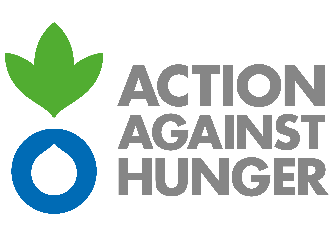 TERMS OF REFERENCEINDEPENDENT STUDY FOR ACTION AGAINST HUNGER’S INTERVENTIONFINAL PROJECT EVALUATION AND ASSESSMENT Project and Study Summary TableProject BackgroundRationale for the Project The crisis in Nigeria’s Northeast region is one of the most severe in the world today. The ongoing hostilities have unleashed a multitude of consequences on affected populations, including widespread loss of life, massive population displacement, loss of livelihoods and diminished agricultural production as well as the destruction of housing, communication and market infrastructure. The OCHA humanitarian update 2019 reports that there are 7.1 million people in need of assistance.The conflict accounts for 91% of displacements and continues to cause secondary displacements; over 62% of IDPs have experienced secondary displacement in Borno and over 50% of IDPs in Yobe state. High levels of displacement and new arrivals fleeing from inaccessible areas are in dire conditions and in need of urgent, life-saving humanitarian assistance.     1.2 Project GoalThis project intends to support the cost of a nutritious diet, as well as factoring in other household needs to strengthen food security and prevent the use of negative coping mechanisms. Action Against Hunger is delivering Cash Transfer Program to 6,072 households in MMC/Jere (50% Cash/ 50% Food); 14,913 HHs in Monguno, 6,411 HHs in Nganzai, 5,231 HHs in Magumeri, (all on 100% food vouchers), in Borno State, for 10 months (May 2019 to February 2020).  In total 10 months of cash transfers are distributed to 4,515 HHs in Gujba LGA (100% Cash vouchers), in Yobe State.  For the complementary activities, the project also continues with the Porridge Mum program with 1,500 pregnant and lactating women and children under two in MMC/Jere LGA for 8 months (May 2019 to February as two months were missed due to external factors).  Geographical scope covered by the analysisThe geographical scope of the evaluation will cover Borno State – MMC, Jere, Monguno, Magumeri and Nganzai LGAs of Borno State and Gujba LGA in Yobe State (subject to change depending on security concerns).PURPOSE AND OBJECTIVES OF THE STUDYRational for the EvaluationThis evaluation will be conducted as an exercise of accountability towards the donor USAID/FFP and the beneficiaries at its final implementation stage. It aims to provide useful insights for program learning and accountability especially in light of the transitioning process from full-scale emergency operations to rehabilitation/reconstruction and resettlement.Objectives of the evaluation The overarching purpose of the evaluation is to assess the overall performance of the project and to determine if it has achieved its intended outputs and outcomes. Likewise, the evaluation should clearly explain why (or why not) these outputs and outcomes were achieved through an integrated analysis of the entire result chain (inputs, activities, outputs outcomes and Likelihood of Impact) and other contextual factors. The evaluation will use OECD DAC criteria (effectiveness, efficiency, relevance, sustainability and impact) in addition the consultant will look at design, coverage and coherence. The consultant will draw the extract the best practices, lesson learned, what worked and what did not and recommendations to enhance the quality of AAH future programming for emergency food security activities. Profile of the EvaluatorThe study will be carried out by a consultant with the following profile:Knowledge in Food Security and Livelihood sector with particular experience on cash-based-interventions, Market System Developments  agriculture, nutrition security and nutrition; Background in social sciences/psycho-social area, and experience in care practices and complementary feeding;Significant field experience in the evaluation of humanitarian / development projects;Relevant degree / equivalent experience related to the evaluation to be undertaken;Significant experience in coordination, design, implementation, monitoring and evaluation of programs preferably Cash Based Interventions and nutrition;Good communications skills and experience of workshop facilitation;Ability to write clear and useful reports (may be required to produce examples of previous work);Fluent in English;Understanding of donor requirements (USAID/FFP) including donor evaluation guidelines ;Ability to manage the available time and resources and to work to tight deadlines;Independence from the parties involved;Familiarity with the context of the humanitarian situation in Northeast Nigeria will be an added as advantage.Strong personal discipline and capacity to respect deadlines, even if under pressure.Ability to communicate effectively in the English language (oral and written).The ability to work closely in a team, to be patient, adaptable, flexible and able to improvise and work in an environment that is often stressful and potentially volatile.Willingness to travel in difficult circumstances.Application procedureAll interested consultants should send expression of interest electronically before 23rd February 2020 to: supply@ng-actionagainsthunger.org in order to receive the full ToR. Proposal without request for the full ToR will not accepted. Project NameIMPROVING FOOD AND NUTRITION SECURITY OF CONFLICT AFFECTED COMMUNITIES IN NORTH EAST NIGERIA 2019 – 2020SectorFSL, Nutrition, Implementing Partners (if applicable)N/ALocation (country region/s)Borno and Yobe States, NigeriaEvaluation TypeIndependent Project EvaluationEvaluation Dates4th May 2020 – 29th May 2020  